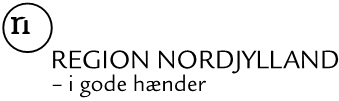 Udvidede undersøgelser og afværgeforanstaltninger på forurenede grunde i årRegionsrådet i Region Nordjylland har udarbejdet et forslag til Indsatsplan for jordforurening i år. Forslaget indeholder en oversigt over Regionens undersøgelses- og afværgeprojekter på jordforureningsområdet i år.Din / jeres ejendom matr.nr. matr. nr., beliggende adresse, er med på den foreløbige liste over lokaliteter, hvor der i år kan udføres udvidede undersøgelser/afværgeprojekter.Din / jeres ejendom er i bilagene markeret med gråt, hvilket betyder, at den udvidede undersøgelse/afværgeprojektet på din / jeres ejendom kun igangsættes, hvis højere prioriterede projekter bliver billigere end forventet eller ikke kan gennemføres. Lokaliteterne er opført i en miljø- og sundhedsmæssigt prioriteret rækkefølge.Oversigten indeholder muligvis flere lokaliteter, end der vil kunne gennemføres undersøgelse/afværge på i år. Det præcise antal lokaliteter vil afhænge af projekternes omfang, priser m.v.Oversigten medfører ingen rettigheder eller pligter for dig / jer som ejere (jordforureningsloven § 18, stk. 2). Oversigtens prioritering kan fraviges, og der kan gennemføres projekter, der ikke er anført på oversigten, hvis det skønnes nødvendigt (jordforureningslovens § 20). Det kan fx være nyt kendskab til forureninger, som nødvendiggør en akut indsats.Forslaget til indsatsplan sendes i offentlig høring fra den dator og 4 uger frem og vil kunne ses på www.rn.dk/jordogvand. Forslaget er desuden vedlagt dette brev til orientering.Hvis der er kommentarer til det fremlagte forslag, skal disse sendes til regionen inden 4 uger. Når eventuelle høringssvar er behandlet, vil vi orientere dig / jer om den endelige Indsatsplan for år.Hvis du / I har spørgsmål eller bemærkninger til ovenstående, kan du / I kontakte mig på telefonnr. 2131 4576.Med venlig hilsenAnn Steen NikolajsenSpecialkonsulentVedlagt:	Forslag til ”Indsatsplan for jordforurening år”Kopi til:	Kommune Kommune, Teknisk ForvaltningNavnAdresse 1Adresse 2Postnr. Og by